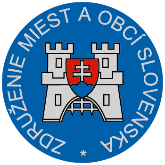 Materiál na rokovanie Hospodárskej a sociálnej rady SRdňa 25. 2. 2019k bodu č. 2)Stanovisko ZMOS k návrhu zákona, ktorým sa mení a dopĺňa zákon č. 324/2011 Z. z. o poštových službách a o zmene a doplnení niektorých zákonov v znení neskorších predpisovVšeobecne k návrhu	Dôvodom vypracovania predloženého návrhu zákona je implementácia Nariadenia Európskeho parlamentu a Rady (EÚ) 2018/644 z 18. apríla 2018 o službách cezhraničného dodávania balíkov, ktoré v článku 8 ustanovuje povinnosť členských štátov Európskej únie stanoviť pravidlá, pokiaľ ide o sankcie uplatniteľné pri porušení tohto nariadenia a prijať všetky opatrenia na zabezpečenie ich uplatneniaCieľom návrhu zákona, ktorým sa mení a dopĺňa zákon č. 324/2011 Z. z. je umožniť Úradu pre reguláciu elektronických komunikácií a poštových služieb kontrolovať plnenie povinností poskytovateľov služieb dodávania balíkov vyplývajúcich z nariadenia (EÚ) 2018/644 a zároveň ukladať sankcie za porušenie alebo nesplnenie týchto povinností.V rámci aplikácie nariadenia je nosnou úlohou zber údajov od jednotlivých poskytovateľov a cenové posúdenie sadzieb v oblasti cezhraničného doručovania balíkových zásielok.                    Na základe plnenia a rozsahu týchto úloh je uvažované s jednotlivými vyčíslenými vplyvmi.Pripomienky k návrhu:ZMOS nemá k predloženému návrhu žiadne pripomienky.Záver:ZMOS navrhuje, aby Hospodárska a sociálna rada SR predložený návrh zákona odporučila na ďalšie legislatívne konanie.							Michal Sýkora						           predseda ZMOS